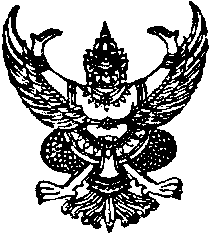 ประกาศองค์การบริหารสวนตำบลชุมแสงเรื่อง นโยบายและกลยุทธ์ในการพัฒนาทรัพยากรบุคคลด้วยองค์การบริหารส่วนตำบลชุมแสง ตระหนักถึงความสำคัญของการพัฒนาบุคลากรเพื่อให้มีความรู้ ทักษะ ในการปฏิบัติงานที่สนับสนุนการดำเนินงานขององค์การบริหารส่วนตำบลชุมแสง โดยมุ่งสมรรถนะของบุคลากรให้มีความพร้อมในด้านเทคโนโลยีสารสนเทศ การบริหารองค์การยุคใหม่ มีจิตสาธารณะในการให้บริการ เสริมสร้างค่านิยมการทำงานเป็นทีม คุณธรรมและจริยธรรม เพื่อรักษาไว้ซึ่งทรัพยากรบุคคลที่มีคุณภาพ องค์การบริหารส่วนตำบลชุมแสง จึงได้กำหนดนโยบายการบริหารและพัฒนาทรัพยากรบุคคล เพื่อใช้เป็นกรอบแลแนวทางในการเพิ่มความคุ้มค่ของการใช้ห้รัพยากรบุคคลรวมถึงเพื่อให้ผู้ปฏิบัติงานมีความสุข ขวัญกำลังใจดี  มีความพึงพอใจในการปฏิบัติงานและมีศักยภาพการทำงานที่ดีขึ้น จึงกำหนดนโยบายและกลยุทธ์ในการพัฒนาทรัพยากรบุคคล ดังนี้นโยบายด้านโครงสร้างการบริหารงาน 	ส่งเสริมให้มีการพัฒนาอย่างเป็นระบบ ทั่วถึงและต่อเนื่อง โดยการเพิ่มพูนความรู้ความสามารถ ศักยภาพ และทักษะการทำงานที่เหมาะสม สอดคล้องกับสถานการณ์ วิสัยทัศน์และยุทธศาสตร์การพัฒนาขององค์การบริหารส่วนตำบลขุมแสง เพื่อให้การขับเคลื่อนการทำงานขององค์กรตามพันธกิจเป็นไปอย่างมีประสิทธิภาพและบรรลุเป้าหมาย รวมถึงส่งเสริมต้านคุณธรรม จริยธรรม ให้กับบุคลากรในองค์การบริหารส่วนตำบลชุมแสงกลยุทธ์1. จัดทำแผนพัฒนาบุคลากรห้สอดคล้องกับวิสัยทัศน์ พันธกิจขององค์การบริหารส่วนตำบลชุมแสงและยุทธศาสตร์การพัฒนาพนักงานส่วนท้องถิ่น 2. จัดทำแผนพัฒนาบุคลากรรายตำแหน่ง3. ส่งเสริมให้บุคลากรในหน่วยงานยึดมั่นคุณธรรม จริยธรรมในการปฏิบัติงาน.	4.พัฒนาศักยภาพผู้บริหารและเพิ่มขีดความสามารถในการปฏิบัติให้กับผู้ปฏิบัติงานทุกระดับตำแหน่งอย่างต่อเนื่องนโยบายด้านประสิทธิภาพของทรัพยากรบุคคล 		ใช้ระบบความรู้ความสามารถ เป็นเครื่องมือในการบริหารทรัพยากรบุคคลเพื่อประกอบการสรรหาบุคลากร การพัฒนาบุคลากร การให้รางวัลบุคลากร โดยยึตระบบคุณธรรม โปร่งใส ตรวจสอบได้ รวมทั้งเสริมสร้างความมั่นคง ขวัญกำลังใจ คุณภาพชีวิตที่ดี ความผาสุกและความพึงพอใจในการปฏิบัติงาน เพื่อธำรงรักษาไว้ซึ่งทรัพยากรบุคคลที่มีความสามารถ โดยการส่งเสริมความก้าวหน้าของผู้ปฏิบัติงานให้สิ่งจูงใจ ผลประโยชน์ตอบแทนพิเศษ จัดสวัสดิกาความปลอดภัยและสิ่งแวดล้อมในการทำงานตามความจำเป็นและเหมาะสม เป็นไปตามระเบียบ กฎหมายกำหนด และสนับสนุนการดำเนินกิจกรรมเพื่อสร้างสัมพันธ์อันดีระหว่างผู้บริหารและพนักงานทุกระดับกลยุทธ์1. นำหลักความรู้ความสามารถ มาเป็นเครื่องมือในการบริหารทรัพยากรบุคคล2. ปรับปรุงสภาพแวดล้อมการทำงานและบรรยากาศการทำงานที่ทำให้ทรัพยากรบุคคลมีความสุข พึงพอใจและมีแรงจูงใจในการปฏิบัติงาน3.ยกย่องคนเก่ง คนดี ที่ทำคุณประโยชน์และสร้างชื่อเสียงให้กับองค์การบริหารส่วนตำบล4.ส่งเสริม พัฒนาคุณภาพชีวิตที่ของพนักงานส่วนตำบลนโยบายด้านอัตรากำลังและการบริหารอัตรากำลังวางแผน สนับสนุน ส่งเสริมในการจัดทำแผนอัตรากำลังและการบริทารอัตรากำลังให้เหมาะสมและเพียงพอกับภารกิจขององค์การบริหารส่วนตำบลชุมแสง เพื่อให้เกิดความคล่องตัวในการขับเคลื่อนนโยบายการทำงานของทุกส่วนราชการ รวมถึงการประเมินประสิทธิภาพและประสิทธิผลที่มีประสิทธิภาพด้วยกลยุทธ์1. ทบทวนและปรับปรุงโครงสร้างองค์กรและแผนอัตรากำลังให้สอดคล้องกับวิสัยทัศน์ พันธกิจขององค์การบริหารส่วนตำบลชุมแสง2. ประเมินผลการปฏิบัติงานตามผลสัมฤทธิ์ของงานนโยบายด้านการสร้างและพัฒนาระบบการบริหารจัดการความรู้ 	ส่งเสริมและสนับสนุนให้มีการนำระบบเทคโนโลยี สารสนเทศมาใช้ในการบริหารจัดการทรัพยากรมนุษย์ เพื่อให้ได้ข้อมูลที่ถูกต้องครบถ้วน รวดเร็ว ทันสมัยและเป็นปัจจุบัน ช่วยลดขั้นตอนของการปฏิบัติงาน ปริมาณเอกสารและใช้บริหารงานด้านบุคลากรได้อย่างมีประสิทธิภาพ ตลอดจนเสริมสร้างบุคลากรให้มีการเรียนรู้อย่างต่อเนื่อง เพื่อนำไปสู่การพัฒนาคน พัฒนางาน และพัฒนาองค์กรให้ทันต่อสถานการณ์ ที่เปลี่ยนแปลงไป และพร้อมรับการเปลี่ยนแปลง รวมทั้งสร้างสรรค์ให้เกิดบรรยากาศของการเรียนรู้ร่วมกันของทุกคนในองค์กร 	กลยุทธ์1. พัฒนางานด้านการจัดการความรู้  เพื่อสร้างวัฒนธรรมการเรียนรู้ การถ่ายทอดความรู้ การแลกเปลี่ยนความรู้และประสบการณ์ ในการทำงานอย่างต่อเนื่อง2. ปรับปรุงและพัฒนาระบบฐานข้อมูลบุคลากร3. พัฒนาบุคลากรให้มีความรู้ทางด้านเทคโนโลยีสารสนเทศจึงประกาศให้ทราบโดยทั่วกันประกาศ ณ วันที่ 1 ตุลาคม 2564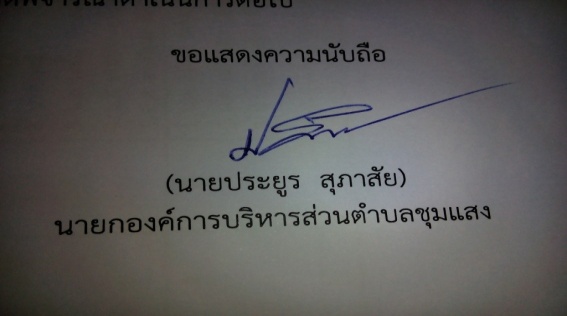 ลงชื่อ				(นายประยูร  สุภาสัย)นายกองค์การบริหารส่วนตำบลชุมแสง